《MTP中层干部核心管理技能提升训练营》培训时间地点：课程对象：部门经理，项目经理，团队主管，团队负责人，对团队管理和绩效负责的人员，有志于提升的基层管理者。培训费用：4200元/人（培训费用、资料费、茶歇、结业证书、税费等）课程背景：人们常把企业中层看成企业的腰部，腰不硬，执行力，效率，结果就不会好到哪里，企业的效益就硬不起来。很多企业的现实情况是，战略的理想很丰满，战术落地和执行的现实很骨干，这正是中层的责任。很多企业，下面的表现是常态：进度总是拖延，问题重复出现；结果不尽人意，市场日渐低迷；权责界定不清，遇事推诿扯皮。员工混在事里，干部无力焦虑。创新难有主意，变革逃避消极。不见积极主动，缺乏团队凝聚。高层意在奋起，中层回天无力。原因在于：中层多从专业岗位提拔，对管理似懂非懂，没有专业和系统的训练，处事就缺乏思路方法。加之常常，迫于压力，陷于事务，忙于救火，愧于无功，终于疲惫。根本没时间和没心思学习和反思。本课程尝试帮助企业中层理解和掌握相应的思路和方法：如何把握管理的核心原则，时刻牢记，不至于本末倒置如何才能抓住重点，识别关键任务如何未雨绸缪，提前规划和 防火？如何做好过程追踪和异常协调，避免最后一分钟才发现问题如何抓好骨干，营造积极的团队大气候？如何减少部门和岗位间的推诿扯皮如何增强团队的归属和凝聚？如何激励下属奋勇争先，主动积极？如何加强团队的工作执行力？课程特色：干货教学：工具落地，实战实用，对照练习，回去能用形式多样：问题讨论，案例分析，方法演练，游戏活动，情境模拟解决问题：欢迎学员提实际问题，你带问题来，我教方法走。课程收益：理解企业管理的价值观和四条底层原则掌握工作管理的7大环节的工作要点和方法掌握横向沟通协作的互控方法，共识方法，备忘录方法了解横向关系维护的三种方法了解和掌握增强团队战斗力的思路和方法了解和掌握增强团队凝聚力的思路方法了解和掌握激励调动人员的思路和方法了解和掌握分析解决问题的要点和方法课程大纲：第一单元 如何确保管理思路清晰，焦点不跑偏？保持正确的管理价值观管理的目的管理绩效观企业文化的底层原则家文化与制度人性化管理？追求员工幸福公平与效率中层管理者的职责和角色立场和中枢角色10重团队角色第二单元 如何确保团队绩效达成？做好目标计划大目标平衡月目标规划周计划分解日计划聚焦练习：梳理月周目标提前预防规划风险预防目标推演练习：挑战目标的OKR分解分解工作落地工作分解三定法落实练习：项目WBS分解追踪协调进度追踪方式问题处理追踪频度工具：每日站会等执行稽核机制管控执行难点识别执行顽疾点和风险点三要素管控法练习：三要素管控法应用结果考核点评PDCA与结案清尾关注与反馈工作点评考核奖惩单三单元 如何使跨部门协作更有效？横向互控7步法领导启动调研痛点互客协作互提权责共识权责（必要时领导裁决）互管规则监督执行练习：横向部门互控表演练协作共识5步曲提案协商倾听需要方案建议协商共识确认落地模拟：要求其他部门配合工作的对话场景练习备忘追踪四要点动作具体备忘送达备忘追踪不要抱怨关系维护四注意情感账户偶尔麻烦关系递进工具：关系公式第四单元 如何使团队有战斗力？训练能打硬仗的作风团队领导的作风修炼骨干分子的作风训练团队成员的日常训练攻关战役的刻意修炼案例：OB如何将闲散员工变成铁军战士？训练能打胜仗的能力建立项目复盘机制暴露实战真问题训练工作反省习惯鼓励多渠道学习建立管理工作知识库建立分享交流机制经验提炼到流程复制模板：项目复盘流程模板案例：美军AAR方法模板：经验提取步骤表格练习：复盘与经验提炼第五单元 如何使团队有凝聚力？基于规则的管理使规则具有权威性建立规则处理合作中的矛盾按合理规则进行利益分配理论模型：热炉效应讨论：如何制定和推行制度？基于共同目标的行动建立目标管理机制基于目标管理成员的权责利讨论：如何让员工感受权责利的公平性？自由平等的沟通氛围维护所有人发言提问题的渠道重视和关注所有人的意见和建议维护讲真话无风险的氛围演练：民主生活会模拟练习案例：XX公司员工心声的管理方式保持思想统一和正能量氛围行动前的思想动员工作思想问题的关注和解决维护团队正能量状态头脑风暴：增强团队正能量的方式改善与维护团队关系开展多种形式的生活团建领导与下属的关系建设理论模型：喜好效应和刺猬效应第六单元 如何激励和调动人员？行为激励关注和欣赏关键行为积分激励方法主角激励识别才干搭建人才发挥的舞台工具：才干识别维度案例：激励剧场危机激励绩效考核职岗竞聘后备方案利益机制博弈论优势策略建立利益相容的激励机制案例：机制的力量成就激励疏通工作成就路径让员工感受价值反馈理论模型：期望理论第七单元 如何有效解决问题？增强管理者的问题意识定义和描述问题什么是真问题描述问题的方法选择课题模型：SCQA、STAR案例：从哪个角度解决问题？分析问题系统分析思维分析问题的框架抓主要矛盾和主要方面工具：逻辑树，鱼骨图游戏：小伙亏了多少钱？练习：实际问题分析解决问题从问题到动作问题解决的组织管理工具：问题动作对应表案例：攻关问题的管理方法讲师简介：曹老师曾任软件开发主任，项目经理，HR总监，生产运营总监，民企VP等职务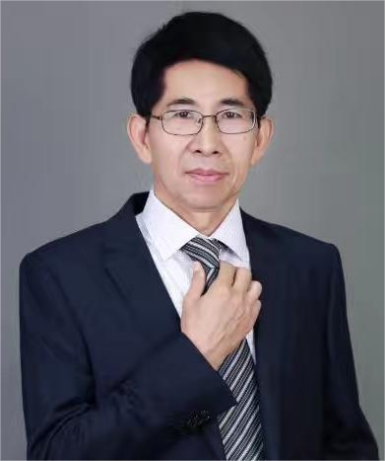 中小企业管理变革与绩效提升辅导专家多家企管机构（上海交大，四川大学等）客座教授多家企业管理咨询专家顾问中山大学经理教授研究会成员中国首批PMP资格认证中山大学MBA心理咨询师II双线闭环平衡模型提出者曾在美国工作，从事合作开发，担任中方项目经理部分内训和咨询客户：国企央企中国神华，中外运集团，中粮集团，白云机场，广州邮政，长沙轨道，中交铁设，中铁电气，佛山水业，南京电力，昆山电力，南京风电，中铁生态城，福建信用社系统，中铁合福，广安爱众集团，六国化工，云南驰宏锌锗集团。。。。。。制药与房地产新世界地产，荣盛地产，上海和黄制药，神威药业，桂林南药，华泰制药，禹州地产，广粤锦泰房地产，鑫苑置业。。。。。。互联网及贸易服务瓜子二手车，天目湖集团，蓝森宴会，广州乾游科技，金湾雄鹰电子商务，深圳洛克时代科技，圣兰格医药，中大TFO，四川大学，宜隆物流，上海交通大学，广州汇智，广州越秀区党校，诚信行物业，北京责扬，湖南春秋时代，深圳旭日东方实业，九星印刷，深圳联创杰，深圳汇合华，。。。。。。生产制造及科技研发美的集团，格力集团，东风本田，福田雷沃汽车，柳州五菱，，三井酒业集团，富兴集团，伊利集团，乔丹股份，湖南恒佳集团，鸿星尔克，华裕农科，木林森集团，湖北五方集团，爱达克汽车，奇瑞汽车，五得利面粉，金州管道，湛江冠豪高新，广州顺科防水科技，苏州养乐多，成都三国，湖南长沙恒佳，上海巴兰仕，佛山卓日通风，遵义恒佳铝业， 湖南紫薇垣科技，江苏五方光电，汕头乐凯科技，五新集团五新钢模，浙江通力科技，嘉兴精科科技，芯科电子，湖南金凤凰建材，帝晶光电，上海爱登堡电梯，苏州英杰维特电子，天元化工，珠海傲威，金洲管道，，深圳东冠电子，深圳日东电子，湖南长城医疗科技，广州沃迪森汽车零部件.....八月九月十月十一月十二月24-25深圳22-23深圳28-29深圳23-24深圳29-30深圳